Drodzy darczyńcy     Już po raz piąty możemy udowodnić jaki magiczny jest czas świąt i nieść pomoc swoim sąsiadom.Kierujemy prośbę o przekazanie pomocy                              materialnej (żywność) lub finansowej.Jeśli chcecie podzielić się z innymi, złóżcie swoje podarunki do 11 grudnia w siedzibie   Urzędu Gminy Chełmża p. nr 2.Z otrzymanych darów przygotowujemy paczki, które przed świętami rozdamy najbardziej potrzebującym mieszkańcom naszej gminy.W tym roku pomoc skierować chcemy do seniorów, osób samotnych, chorych oraz znajdujących się w trudnej sytuacji życiowej.Otwórzcie swoje serca.W imieniu tych, którzy potrzebują takiej pomocyDZIĘKUJEMY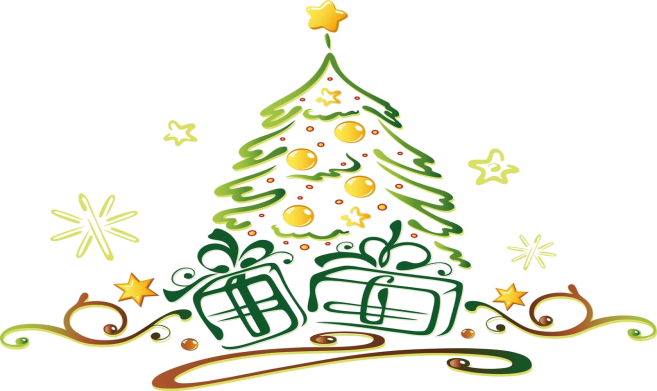 Niech V edycja przyniesie jeszcze więcej radości i uśmiechu !	Organizatorzy akcji   